Case Study Template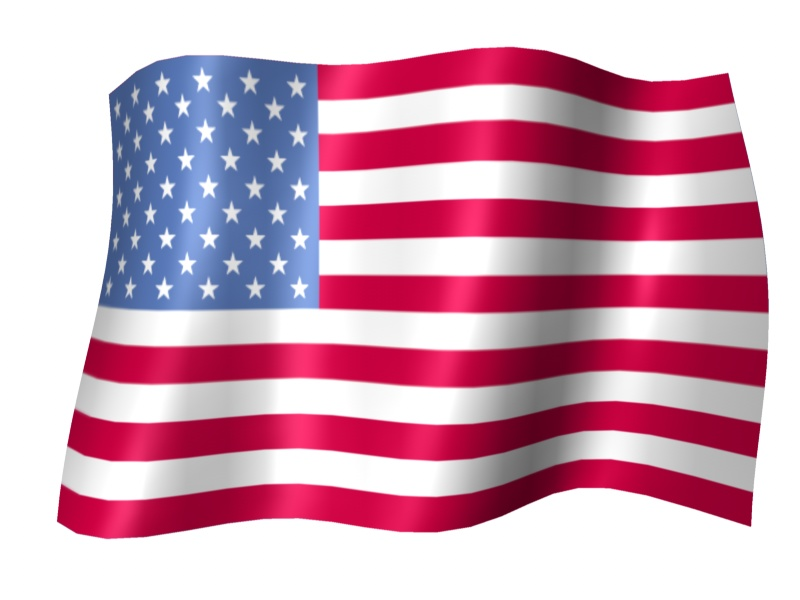 Customer:	Customer NameCategory:  Residential, Commercial	or Industrial           Application:  Equipment and/or System Description